CHAPTER 372CONSUMER CREDIT COST DISCLOSURE(REPEALED)§3901.  Short title(REPEALED)SECTION HISTORYPL 1969, c. 423, §35 (NEW). PL 1975, c. 446, §1 (RP). §3902.  Findings and declaration of purpose(REPEALED)SECTION HISTORYPL 1969, c. 423, §35 (NEW). PL 1975, c. 446, §1 (RP). §3903.  Definitions and rules of construction(REPEALED)SECTION HISTORYPL 1969, c. 423, §35 (NEW). PL 1971, c. 63, §1 (AMD). PL 1975, c. 446, §1 (RP). §3904.  Exempted transactions(REPEALED)SECTION HISTORYPL 1969, c. 423, §35 (NEW). PL 1975, c. 446, §1 (RP). §3905.  Regulations(REPEALED)SECTION HISTORYPL 1969, c. 423, §35 (NEW). PL 1975, c. 446, §1 (RP). §3906.  Determination of finance charge(REPEALED)SECTION HISTORYPL 1969, c. 423, §35 (NEW). PL 1975, c. 446, §1 (RP). §3907.  Determination of annual percentage rate(REPEALED)SECTION HISTORYPL 1969, c. 423, §35 (NEW). PL 1975, c. 446, §1 (RP). §3908.  Administrative enforcement(REPEALED)SECTION HISTORYPL 1969, c. 423, §35 (NEW). PL 1975, c. 446, §1 (RP). §3909.  Views of other agencies(REPEALED)SECTION HISTORYPL 1969, c. 423, §35 (NEW). PL 1975, c. 446, §1 (RP). §3910.  Effect on other laws(REPEALED)SECTION HISTORYPL 1969, c. 423, §35 (NEW). PL 1975, c. 446, §1 (RP). §3911.  Criminal liability for willful and knowing violation(REPEALED)SECTION HISTORYPL 1969, c. 423, §35 (NEW). PL 1975, c. 446, §1 (RP). §3912.  Penalties inapplicable to governmental agencies(REPEALED)SECTION HISTORYPL 1969, c. 423, §35 (NEW). PL 1975, c. 446, §1 (RP). §3913.  Reports by commissioner(REPEALED)SECTION HISTORYPL 1969, c. 423, §35 (NEW). PL 1975, c. 446, §1 (RP). §3914.  General requirement of disclosure(REPEALED)SECTION HISTORYPL 1969, c. 423, §35 (NEW). PL 1975, c. 446, §1 (RP). §3915.  Form of disclosure; additional information(REPEALED)SECTION HISTORYPL 1969, c. 423, §35 (NEW). PL 1975, c. 446, §1 (RP). §3916.  Effect of subsequent occurrence(REPEALED)SECTION HISTORYPL 1969, c. 423, §35 (NEW). PL 1975, c. 446, §1 (RP). §3917.  Right of rescission as to certain transactions(REPEALED)SECTION HISTORYPL 1969, c. 423, §35 (NEW). PL 1971, c. 544, §21 (AMD). PL 1971, c. 622, §23 (AMD). PL 1975, c. 446, §1 (RP). §3918.  Content of periodic statements(REPEALED)SECTION HISTORYPL 1969, c. 423, §35 (NEW). PL 1975, c. 446, §1 (RP). §3919.  Open end consumer credit plans(REPEALED)SECTION HISTORYPL 1969, c. 423, §35 (NEW). PL 1973, c. 625, §52 (AMD). PL 1975, c. 446, §1 (RP). §3920.  Sales not under open end credit plans(REPEALED)SECTION HISTORYPL 1969, c. 423, §35 (NEW). PL 1971, c. 544, §22 (AMD). PL 1975, c. 446, §1 (RP). §3921.  Consumer loans not under open end credit plans(REPEALED)SECTION HISTORYPL 1969, c. 423, §35 (NEW). PL 1975, c. 446, §1 (RP). §3922.  Civil liability(REPEALED)SECTION HISTORYPL 1969, c. 423, §35 (NEW). PL 1975, c. 446, §1 (RP). §3923.  Written acknowledgment as proof of receipt(REPEALED)SECTION HISTORYPL 1969, c. 423, §35 (NEW). PL 1975, c. 446, §1 (RP). §3924.  Conformity with federal law(REPEALED)SECTION HISTORYPL 1969, c. 423, §35 (NEW). PL 1975, c. 446, §1 (RP). §3925.  Exemption from Federal Truth-in-Lending Act(REPEALED)SECTION HISTORYPL 1969, c. 423, §35 (NEW). PL 1975, c. 446, §1 (RP). §3926.  Issuance of credit cards(REPEALED)SECTION HISTORYPL 1971, c. 63, §2 (NEW). PL 1975, c. 446, §1 (RP). §3927.  Liability of holder of credit card(REPEALED)SECTION HISTORYPL 1971, c. 63, §2 (NEW). PL 1971, c. 622, §24 (AMD). PL 1975, c. 446, §1 (RP). The State of Maine claims a copyright in its codified statutes. If you intend to republish this material, we require that you include the following disclaimer in your publication:All copyrights and other rights to statutory text are reserved by the State of Maine. The text included in this publication reflects changes made through the First Regular and First Special Session of the 131st Maine Legislature and is current through November 1. 2023
                    . The text is subject to change without notice. It is a version that has not been officially certified by the Secretary of State. Refer to the Maine Revised Statutes Annotated and supplements for certified text.
                The Office of the Revisor of Statutes also requests that you send us one copy of any statutory publication you may produce. Our goal is not to restrict publishing activity, but to keep track of who is publishing what, to identify any needless duplication and to preserve the State's copyright rights.PLEASE NOTE: The Revisor's Office cannot perform research for or provide legal advice or interpretation of Maine law to the public. If you need legal assistance, please contact a qualified attorney.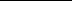 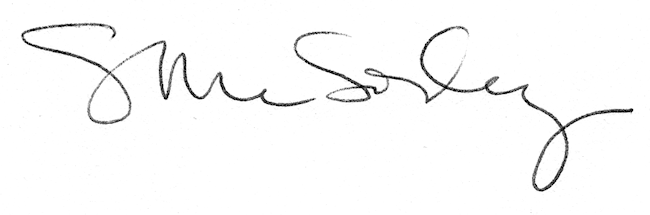 